Création d’évaluations pour les pairs avec LearningappsDocument pour le professeurÉnoncés à destination des élèves Vous allez sur les trois séances à venir, créer des évaluations à destination de vos camarades. Ces évaluations doivent être construites de façon à vérifier que les compétences du programme des deux premiers chapitres sont maîtrisées. Ces évaluations seront créées sur https://learningapps.org: site qui permet de créer toutes sortes de petits exercices.Séance 1 :Travail individuel : durée approximative : 30 min· Connectez-vous à LearningApps et regardez le tutoriel: celui-ci se trouve sur la page d’accueil de l’application. Puis essayez quelques applications disponibles en ligne en physique et en chimie.Travail individuel : durée approximative : 15 min· Vous allez travailler sur les connaissances du programme relatives aux deux premiers chapitres de CBSV. Consultez les compétences soit dans votre classeur soit, sur l’ENT, dans le dossier commun/AP1STL1/LearningApps. (Fiche ajoutée en ANNEXE en guise d’exemple)· En utilisant les compétences et les types d’applis disponibles sur LearningApps, écrivez, sur votre cahier d’AP, des scénarios visant à évaluer des compétences choisies.Fin de la séance :· Présentation des groupes de travail pour la prochaine séance.Séance 2 :Travail en groupe : durée approximative : 30 minMise en commun des idées de scénario et choix des plus pertinents.Travail en groupe : durée approximative : 30 minConnexion au compte LearningApps et création des .Séance 2 bis : durée : 1 heure.Finalisation des applications et remise au professeur.Productions des élèves : Ces productions sont ajoutées telles qu’elles ont été rendues par les élèves. Elles sont de niveau très inégal et doivent encore être corrigées. Elles sont ajoutées ici pour que les lecteurs puissent se rendre compte de ce que peuvent faire les élèves en première intention:https://learningapps.org/display?v=p4zjie6rj18ANNEXE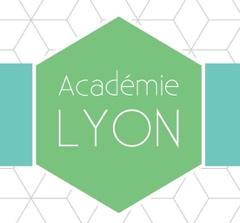 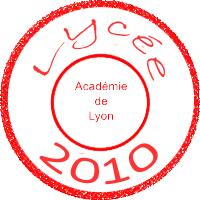 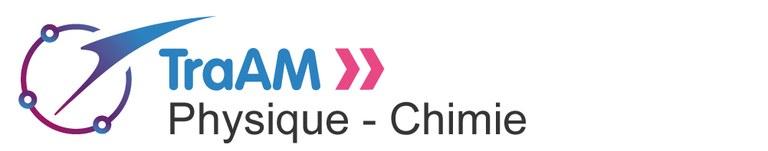 1STL/CBSVDécembre 2017 et janvier 2018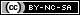 Niveau (Thèmes)1STL/CBSV (Biomolécules et imagerie médicale)Type d’activitéCréation de petites évaluations en ligne à destination des pairs.CompétencesCapacitésS’APPROPRIER :S’approprier une application “Learning Apps”.S’approprier les connaissances exigibles du programmes en créant des situations d’évaluation.ANALYSER :Identifier les étapes de résolution d’un petit problème et travailler dessus.Relier différents types de représentations.Faire une estimation.RÉALISER :faire un calcul littéral et un calcul numérique.utiliser une formule chimique.écrire un résultat de façon adaptée.COMMUNIQUERChoisir une forme adaptée pour l’exercice créé.Mettre en forme des images, photos, des représentations de molécules.Travailler en équipe.Notions et contenus du programmeles biomolécules:Les organismes vivants sont essentiellement constitués d’atomes de C, H, O, N, P et S.Ces atomes sont reliés entre eux par des liaisons covalentes pour constituer des biomolécules : lipides, protéines, acides nucléiques et polyosides.Les oses sont des polyalcools pourvus d’une fonction aldéhyde ou d’une fonction cétone.Les acides aminés comportent une fonction acide carboxylique et une fonction amine.Les acides gras comportent une longue chaîne carbonée et une fonction acide carboxylique.imagerie médicale:L’imagerie médicale utilise différents signaux pour explorer le corps humain.Les structures anatomiques observables par imagerie médicale sont les os, les tissus mous et les cavités.  Les signaux, rayons X et ultrasons, interagissent avec les structures anatomiques : transmission, absorption, réflexion.Description succincte de l’activité Les élèves disposent de la liste des compétences distribuée en début de chapitre (2 chapitres visés) et doivent créer une évaluation en ligne portant sur une ou deux compétences clairement identifiées.Objectifs disciplinaires et/ou transversauxLe but de cette activité, réalisée une fois que les deux chapitres sont terminés est de revenir sur les compétences exigibles afin de retravailler les points qui ont été difficilement acquis (ou pas acquis): révision ou remédiation.Pré-requisLes deux chapitres ont été étudiés en classe.Durée estimée :Environ 3h en demi-groupe pour la création des évaluations puis 1h pour les tester en classe.Matériel Salle informatique avec un poste par élève pour les séances 1 et 4 avec un accès à internet.Salle informatique avec un poste par groupe pour les séances 2 et 3 avec un accès à internet.Séance 1Séance 1Notion/compétencesS’APPROPRIER :S’approprier l’application “Learning Apps”.COMMUNIQUERChoisir une forme adaptée pour l’exercice à créer.Durée de la séance :1hMatériel requisSalle informatique avec un poste par élève.Logiciels/Application+ Tutorielshttps://learningapps.org .Droits sur les ressources utiliséesAucunTitres des activités/des supports à destination des élèves (les énoncés se trouvent sur les pages qui suivent)Création d’évaluations pour les pairs avec Learning Apps.Consignes aux élèvesPrésentation du projet (environ 10 min).Prise en main de l’application “Learning Apps”.Recherche individuelle de scénarios possibles pour des évaluations.Constitution des groupes pour la séance prochaine et distribution des comptes “Learning Apps”.Remarque professeurLe professeur aura créé en amont une classe dans “Learning Apps” et des comptes pour tous ses élèves.Evaluation prévuePas d’évaluation prévue.Séance 2Séance 2Séance 2Notion/compétencesNotion/compétencesS’APPROPRIER :s’approprier les connaissances exigibles du programmes en créant des situations d’évaluation.ANALYSER :Identifier les étapes de résolution d’un petit problème et travailler dessus.Relier différents types de représentations.Faire une estimation.RÉALISER :faire un calcul littéral et un calcul numérique.utiliser une formule chimique.écrire un résultat de façon adaptée.COMMUNIQUERMettre en forme des images, photos, des représentations de molécules.Travailler en équipe.S’APPROPRIER :s’approprier les connaissances exigibles du programmes en créant des situations d’évaluation.ANALYSER :Identifier les étapes de résolution d’un petit problème et travailler dessus.Relier différents types de représentations.Faire une estimation.RÉALISER :faire un calcul littéral et un calcul numérique.utiliser une formule chimique.écrire un résultat de façon adaptée.COMMUNIQUERMettre en forme des images, photos, des représentations de molécules.Travailler en équipe.Durée de la séance :2h (deux fois 1 heure).2h (deux fois 1 heure).Matériel requisSalle informatique avec un poste par groupe.Salle informatique avec un poste par groupe.Logiciels/Application + TutorielsLearning Apps, chemsketch: (téléchargement de chemsketch: téléchargement gratuit) éventuellement pour créer des molécules, gimp (téléchargement de gimp: téléchargement gratuit) éventuellement aussi pour retravailler des images.Learning Apps, chemsketch: (téléchargement de chemsketch: téléchargement gratuit) éventuellement pour créer des molécules, gimp (téléchargement de gimp: téléchargement gratuit) éventuellement aussi pour retravailler des images.Droits sur les ressources utiliséesAucunAucunTitres des activités/des supports à destination des élèves (les énoncés se trouvent sur les pages qui suivent)Critères de réussite de l’évaluation.Critères de réussite de l’évaluation.Consignes aux élèvesLes élèves sont désormais par groupe. Chaque élève doit proposer ses idées de scénario et le groupe doit se mettre d’accord sur une ou deux applications à créer. Le brouillon de l’application pourra être fait sur papier.Les élèves sont désormais par groupe. Chaque élève doit proposer ses idées de scénario et le groupe doit se mettre d’accord sur une ou deux applications à créer. Le brouillon de l’application pourra être fait sur papier.Remarque professeurLa grille de critère a été créée de façon à ce que les exercices proposés ne soient pas trop simples et ciblent des difficultés du chapitre.La grille de critère a été créée de façon à ce que les exercices proposés ne soient pas trop simples et ciblent des difficultés du chapitre.Evaluation prévueAucune.Aucune.Séance 3Séance 3Notion/compétencesIdem séances 2Durée de la séance :1hMatériel requisSalle informatique avec un poste par élève.Logiciels/Application+ Tutorielshttps://learningapps.org .Droits sur les ressources utiliséesAucunTitres des activités/des supports à destination des élèves (les énoncés se trouvent sur les pages qui suivent)La liste des  évaluations créées par les autres élèves à aller tester sur Learning Apps.Consignes aux élèvesPar groupe: évaluer les deux applications dont le nom est donné par le professeur.Tout seul: essayer les autres applications créées par vos camarades.Remarque professeurLes applications doivent être anonymisées avant d’être évaluées par les autres groupes.Evaluation prévueEvaluation à partir de la grille de critères de l’évaluation par le professeur et par 1 ou 2 autres groupes.Utilisation d’un tableau Excel (du type: Fichier de notation par compétences en sciences physiques pour convertir les notes A, B C et D en note chiffrée.Création d’évaluations pour les pairs avec Learning Apps: séance 1Séance 2 : critères d’évaluation de l’exercice proposéABCDLe fondLe fondLe fondLe fondLe fondLes thèmes choisis présentent un intérêt et ne sont pas évidents.Niveau de difficulté des réponses assez élevé.La forme de l’exercice permet de bien évaluer si l’élève maîtrise ou non la connaissance.Le format de l’application choisie permet d’évaluer correctement la connaissance ciblée.Il n’y a pas d’erreur dans les questions posées et dans les réponses proposées.Nombre d’applications proposées par le groupe :La formeLa formeLa formeLa formeLa formeLes images sont bien choisies et bien traitées.L’esthétique globale est agréable.Le titre est bien choisi.Chapitre 1Chapitre 1Les molécules du vivant : biomolécules1STL Module « CBSV »Lycée LA MARTINIERE-DIDEROTSabine GENTLycée LA MARTINIERE-DIDEROTSabine GENTCompétences exigiblesFICHE N°1                      	Connaissances :Ordre de grandeur des objets du vivant : organisme humain, organe humain, tissu humain, cellule eucaryote, bactérie, virus, molécule, atome.Les molécules du vivant sont essentiellement de l’eau et de la matière organique.La matière organique est constituée de biomolécules.Nom des 4 familles essentielles de biomolécules : protéines, lipides, glucides et acides nucléiques.Les biomolécules sont des assemblages des éléments C, H, O, N, P et S.Retrouver la valence de C, H, O, N, P et S avec la classification périodique.Connaître par cœur la valence de C, H, O, N, P et S.La liaison covalente permet de lier les atomes dans une molécule : nature de cette liaison.La liaison ionique permet de lier des ions dans un composé ionique.Liaisons covalentes polarisées : entre covalence et liaison ionique.Etablir un lien entre liaison polarisée et différence d’électronégativité.Les molécules du vivant contiennent des fonctions caractéristiques : alcool, aldéhyde, cétone, acide carboxylique, amine, amide et ester.Ordre de grandeur des objets du vivant : organisme humain, organe humain, tissu humain, cellule eucaryote, bactérie, virus, molécule, atome.Les molécules du vivant sont essentiellement de l’eau et de la matière organique.La matière organique est constituée de biomolécules.Nom des 4 familles essentielles de biomolécules : protéines, lipides, glucides et acides nucléiques.Les biomolécules sont des assemblages des éléments C, H, O, N, P et S.Retrouver la valence de C, H, O, N, P et S avec la classification périodique.Connaître par cœur la valence de C, H, O, N, P et S.La liaison covalente permet de lier les atomes dans une molécule : nature de cette liaison.La liaison ionique permet de lier des ions dans un composé ionique.Liaisons covalentes polarisées : entre covalence et liaison ionique.Etablir un lien entre liaison polarisée et différence d’électronégativité.Les molécules du vivant contiennent des fonctions caractéristiques : alcool, aldéhyde, cétone, acide carboxylique, amine, amide et ester.Ordre de grandeur des objets du vivant : organisme humain, organe humain, tissu humain, cellule eucaryote, bactérie, virus, molécule, atome.Les molécules du vivant sont essentiellement de l’eau et de la matière organique.La matière organique est constituée de biomolécules.Nom des 4 familles essentielles de biomolécules : protéines, lipides, glucides et acides nucléiques.Les biomolécules sont des assemblages des éléments C, H, O, N, P et S.Retrouver la valence de C, H, O, N, P et S avec la classification périodique.Connaître par cœur la valence de C, H, O, N, P et S.La liaison covalente permet de lier les atomes dans une molécule : nature de cette liaison.La liaison ionique permet de lier des ions dans un composé ionique.Liaisons covalentes polarisées : entre covalence et liaison ionique.Etablir un lien entre liaison polarisée et différence d’électronégativité.Les molécules du vivant contiennent des fonctions caractéristiques : alcool, aldéhyde, cétone, acide carboxylique, amine, amide et ester.Savoir-faire :Proposer un schéma de Lewis d’une molécule organique.Savoir proposer une formule semi-développée à partir d’une formule brute et de données sur les fonctions chimiques de la molécule.Décrypter une formule topologique.Etre capable de passer de la formule topologique à la formule développée ou semi-développée.Savoir reconnaître des fonctions chimiques caractéristiques dans une biomolécule donnée.Proposer un schéma de Lewis d’une molécule organique.Savoir proposer une formule semi-développée à partir d’une formule brute et de données sur les fonctions chimiques de la molécule.Décrypter une formule topologique.Etre capable de passer de la formule topologique à la formule développée ou semi-développée.Savoir reconnaître des fonctions chimiques caractéristiques dans une biomolécule donnée.Proposer un schéma de Lewis d’une molécule organique.Savoir proposer une formule semi-développée à partir d’une formule brute et de données sur les fonctions chimiques de la molécule.Décrypter une formule topologique.Etre capable de passer de la formule topologique à la formule développée ou semi-développée.Savoir reconnaître des fonctions chimiques caractéristiques dans une biomolécule donnée.Chapitre 2Chapitre 2Observation du vivant à l’échelle macroscopique1STL Module « CBSV »Lycée LA MARTINIERE-DIDEROTSabine GENTLycée LA MARTINIERE-DIDEROTSabine GENTCompétences exigiblesFiche 1                      	Connaissances :La radiographie et l’échographie sont deux techniques d’imagerie médicale.Par imagerie médicale, on peut observer les os, les tissus mous et les cavités.La radiographie utilise les rayons X.L’échographie utilise les ultrasons.Les ultrasons et les rayons X sont des ondes : ressemblances et différences.La lumière et les rayons X sont des ondes électromagnétiques de différentes fréquences.Analyse du spectre de l’onde électromagnétique.Les ultrasons et les sons sont des ondes sonores de différentes fréquences.Spectre de l’onde sonore.Vitesse approximative de l’onde sonore et de l’onde électromagnétique dans l’air.Principe de la radiographie.Principe de l’échographie.Exemples d’examens radiographiques et échographiques.Quelques autres techniques d’imagerie : IRM et scintigraphie.Une onde qui rencontre la matière peut être transmise, absorbée ou réfléchie.La radiographie et l’échographie sont deux techniques d’imagerie médicale.Par imagerie médicale, on peut observer les os, les tissus mous et les cavités.La radiographie utilise les rayons X.L’échographie utilise les ultrasons.Les ultrasons et les rayons X sont des ondes : ressemblances et différences.La lumière et les rayons X sont des ondes électromagnétiques de différentes fréquences.Analyse du spectre de l’onde électromagnétique.Les ultrasons et les sons sont des ondes sonores de différentes fréquences.Spectre de l’onde sonore.Vitesse approximative de l’onde sonore et de l’onde électromagnétique dans l’air.Principe de la radiographie.Principe de l’échographie.Exemples d’examens radiographiques et échographiques.Quelques autres techniques d’imagerie : IRM et scintigraphie.Une onde qui rencontre la matière peut être transmise, absorbée ou réfléchie.La radiographie et l’échographie sont deux techniques d’imagerie médicale.Par imagerie médicale, on peut observer les os, les tissus mous et les cavités.La radiographie utilise les rayons X.L’échographie utilise les ultrasons.Les ultrasons et les rayons X sont des ondes : ressemblances et différences.La lumière et les rayons X sont des ondes électromagnétiques de différentes fréquences.Analyse du spectre de l’onde électromagnétique.Les ultrasons et les sons sont des ondes sonores de différentes fréquences.Spectre de l’onde sonore.Vitesse approximative de l’onde sonore et de l’onde électromagnétique dans l’air.Principe de la radiographie.Principe de l’échographie.Exemples d’examens radiographiques et échographiques.Quelques autres techniques d’imagerie : IRM et scintigraphie.Une onde qui rencontre la matière peut être transmise, absorbée ou réfléchie.Savoir-faire :Reconnaître des clichés de radiographies et d’échographie.Annoter un schéma de principe simple de radiographies et d’échographie.Identifier sur une expérience un signal transmis, absorbé ou émis.Reconnaître des clichés de radiographies et d’échographie.Annoter un schéma de principe simple de radiographies et d’échographie.Identifier sur une expérience un signal transmis, absorbé ou émis.Reconnaître des clichés de radiographies et d’échographie.Annoter un schéma de principe simple de radiographies et d’échographie.Identifier sur une expérience un signal transmis, absorbé ou émis.